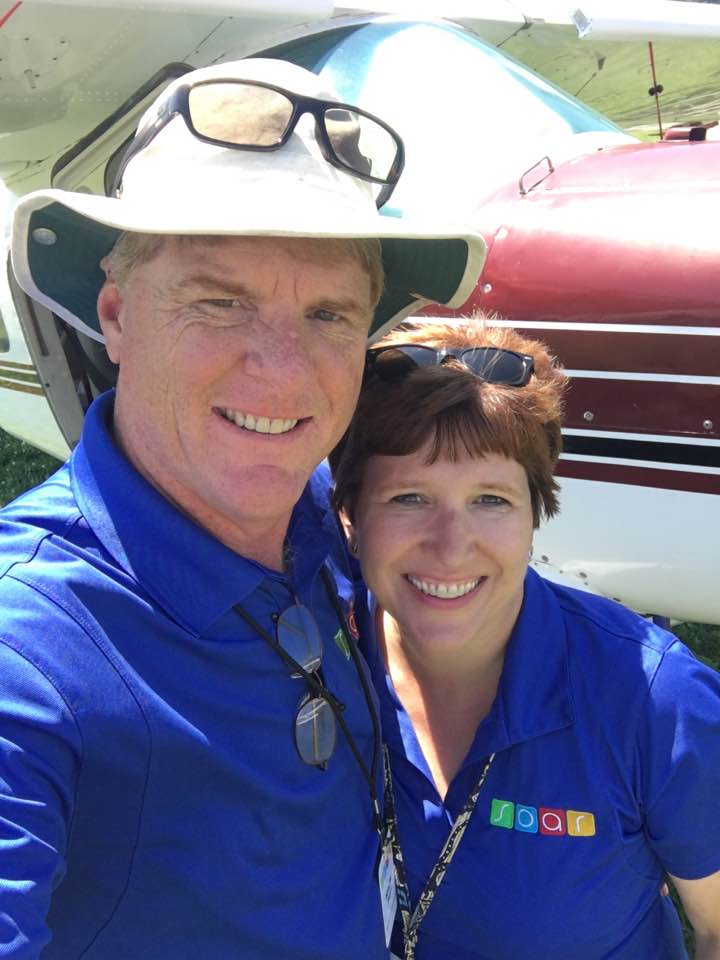 Kevin and Pam joined with Service Oriented Aviation Readiness (SOAR), in Bolivar, Missouri in 2016.  Kevin is the Director of Operations and Pam is the Office Manager.  The primary purpose of SOAR is the training and education of aviation mechanics and pilots for missionary aviation.  Through its curriculum, programs, and supervised-experience training, students are prepared and qualified to meet the qualifications to join with a mission organization.  Kevin and Pam have served as missionaries since August of 1992.  They ministered in Honduras for almost 11 years flying and maintaining a Helio Courier.  They lived with their four children in LaCeiba, Honduras.God lead them to UIM Aviation in Tucson, Arizona in 2008 where Kevin served as the Director of Operations.   Kevin’s duties included flight and maintenance responsibilities along with his administrative role.Kevin has served with the IAMA board for eight years.  Kevin is a Certified Flight Instruction and Aircraft Mechanic/Inspector.  Kevin and Pam have four grown children and five grandchildren.